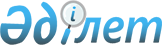 Сырым аудандық мәслихатының кейбір шешімдерінің күші жойылды деп тану туралыБатыс Қазақстан облысы Сырым аудандық мәслихатының 2023 жылғы 21 желтоқсандағы № 15-9 шешімі. Батыс Қазақстан облысының Әділет департаментінде 2023 жылғы 25 желтоқсанда № 7305-07 болып тіркелді
      Қазақстан Республикасының "Қазақстан Республикасындағы жергілікті мемлекеттік басқару және өзін-өзі басқару туралы" Заңына, Қазақстан Республикасының "Құқықтық актілер туралы" Заңына сәйкес, аудандық мәслихат ШЕШІМ ҚАБЫЛДАДЫ:
      1. Осы шешімнің қосымшасына сәйкес Сырым аудандық мәслихатының кейбір шешімдерінің күші жойылды деп танылсын:
      2. Осы шешім оның алғашқы ресми жарияланған күнінен кейін күнтізбелік он күн өткен соң қолданысқа енгізіледі.
      1) Сырым аудандық мәслихатының "Сырым аудандық мәслихат аппараты" мемлекеттік мекемесінің "Б" корпусы мемлекеттік әкімшілік қызметшілерінің қызметін бағалаудың әдістемесін бекіту туралы" 2018 жылғы 6 сәуірдегі № 25-8 (Нормативтік құқықтық актілерді мемлекеттік тіркеу тізілімінде № 5177 болып тіркелген) шешімі;
      2) Сырым аудандық мәслихатының "Сырым аудандық мәслихатының 2018 жылғы 6 сәуірдегі № 25-8 "Сырым аудандық мәслихат аппараты" мемлекеттік мекемесінің "Б" корпусы мемлекеттік әкімшілік қызметшілерінің қызметін бағалаудың әдістемесін бекіту туралы шешіміне өзгерістер енгізу туралы" 2022 жылғы 26 сәуірдегі № 17-16 шешімі;
      3) Сырым аудандық мәслихатының "Сырым аудандық мәслихатының 2018 жылғы 6 сәуірдегі №25-8 "Сырым аудандық мәслихат аппараты" мемлекеттік мекемесінің "Б" корпусы мемлекеттік әкімшілік қызметшілерінің қызметін бағалаудың әдістемесін бекіту туралы шешіміне өзгеріс енгізу туралы" 2023 жылғы 25 сәуірдегі № 2-5 шешімі;
      4) Сырым аудандық мәслихатының "Сырым аудандық мәслихатының 2018 жылғы 6 сәуірдегі № 25-8 "Сырым аудандық мәслихат аппараты" мемлекеттік мекемесінің "Б" корпусы мемлекеттік әкімшілік қызметшілерінің қызметін бағалаудың әдістемесін бекіту туралы" шешіміне өзгеріс енгізу туралы" 2023 жылғы 9 тамыздағы № 7-5 шешімі.
					© 2012. Қазақстан Республикасы Әділет министрлігінің «Қазақстан Республикасының Заңнама және құқықтық ақпарат институты» ШЖҚ РМК
				
      Сырым аудандық мәслихат төрағасы

Ш. Дуйсенгалиева
2023 жылғы 21 желтоқсандағы
№ 15-9 шешіміне қосымша